BILAL 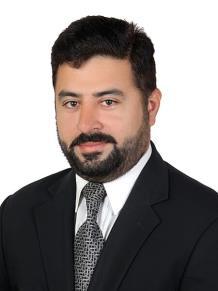 Deputy MANAGER Ex-Military OfficerContact: bilal-393430@2freemail.comCAREER SUMMERYHaving served in Govt/ private organizations for over 9 years, I have considerable knowledge of managing projects, resources and staff in an effective and efficient manner. I have diverse experience in the field of Assets/ inventory management, Office management, Documents handling, Training of Personnel and Inter-Departmental Coordination. Now looking for a new and challenging position, one which will make best use of existing skills and experience and also further my personal and professional development.PROFESSIONAL EXPERIENCEDEPUTY MANAGER DAUDKHEL in PAKISTAN (Jul 2018 – Till to Date)IWTDC, Pakistan operates Cargo, passenger and tourism ships on Indus River,Pakistan. The key responsibilities included:Administrative Incharge of all the buildings, water borne ships & assets, River Ports, all accounts, employees management and their deployment to dutiesEnsuring the adequate supply of all required materials, components and equipment needed to upkeep all water borne shipsAdequately handling all relevant documents pertaining to inventory, purchases, expenditures, training and personal record filesDaily report to Organization Head on all matters including schedules, upcoming events, visits, follow-ups, operational / technical / logistics / trainingPlayed a lead role as Manager Daudkhel Port in the successful Reception/Hosting of the Chief Minister Punjab, Pakistan visit to IWTDC Daudkhel port alongwith other senior Govt officialsSuccessfully hosted and assisted the media documentary team in compiling the short documentary film on operations of IWTDC required for National Transport policyEXECUTIVE BRANCH OFFICER (OPERATIONS) in Pakistan (Jul 2011 – Jul 2018)Maintain Event Records including upcoming meeting, conferences, visits and commitments. Discussion with organization head for timely readinessMaintained  all  the  study  reports,  important  letters,  records  as  per  properdocumentation criteria and keeping their recordPerformed duties of Staff Officer Operations at Pakistan Navy Auxiliary Ship SquadronTimely responded and complied all the tasks assigned by Higher Head Quarters Pak Navy and subsequently designated the ships to fulfill the requirementsSuccessfully handled the delegation of UAE officials in defense exhibition IDEAS for 3 days in 2016 at Karachi EXPO CentreUndergone professional Training Courses at PNS Bahadur including Firefighting and JOSDC at PNS RAHNUMAEnsuring the personal safety and safe working environment of staff at ShipsGEOLOGICAL ENGINEER in ISLAMABAD (Apr 2010 - Jun 2011)Supervised the Project of foundation design of the High Commission of Canada, IslamabadScheduling, organizing and managing geotechnical activities and reporting toCEOHandling/Briefing to visitors and client about technical matters, progress and suggestion to enhance safety in construction worksGEOLOGICAL ENGINEER in ISLAMABAD (Oct 2009 - Mar 2010)Preparation of weekly site Hazard Reports and submission to the ManagerPrepared detailed reports and provided necessary mitigation measures of landslides and unstable hill slopesMonitoring and supervision of Core Logging, Sampling and Exploratory holesSKILLS & FORTEPERSONAL & ADMINISTRATIVE SKILLSCapable of managing multiple tasks with an emphasis on retaining safety & security protocolsExcellent English written and verbal communication skillsStrong communication skills and the ability to take ownership and initiativeAbility to quickly assess and prioritize projects and office tasksProficient at evaluating problems and quickly devising practical solutionsPossessing creative problem-solving and analytical skillsHighly effective motivator with strong written and spoken communication skillsAn ability to handle the pressures arising from having to meet deadlines and targetsACADEMICS CAREERACADEMICS & ACHIEVEMENTS2013	SHIP WATCH KEEPING CERTIFICATEQualified bridge watch keeping exam from Pakistan Navy War Ship in 20132012	Nuclear Biological & Chemical Defense Course Qualified One month NBCD course Pakistan Navy2009	B.Sc. GEOLOGICAL ENGINEERINGUniversity of Engineering and Technology (UET) Lahore, Pakistan, Secured A gradePERSONAL DETAILSDate of Birth:	Apr, 16, 1987Present Address:	Abu Dhabi, UAE (visit Visa till 15 September 2019)Languages:	English, Urdu, PunjabiHobbies:	Cricket, Badminton, Volleyball, TravellingCOMPUTER SKILLSCOMPUTER SKILLSCOMPUTER SKILLS MS Office MS Office(Word, excel, power point,)Used    in    the    preparation    and    presentation    ofacademic/professional data Global Mapper Global MapperGood knowledge of converting Google Earth/ Jpeg imagesto raster and vector format Corel Draw Corel DrawLimited work on designing of title page of reports